Publicado en España el 13/08/2021 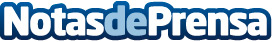 PORTAL BIENESTAR: beneficios de hacer deporteLos beneficios del deporte son infinitos, estar activo es positivo tanto para la salud física como mental. Al realizar ejercicio, se puede prevenir muchas enfermedades en el futuro. Sin embargo, suele ser difícil movilizarnos para realizar una actividad física regularDatos de contacto:PORTAL BIENESTARComunicado de prensa: Beneficios de hacer deporte916772505Nota de prensa publicada en: https://www.notasdeprensa.es/portal-bienestar-beneficios-de-hacer-deporte_1 Categorias: Nacional Sociedad Madrid Cataluña Entretenimiento Ciclismo Otros deportes http://www.notasdeprensa.es